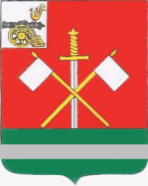 СМОЛЕНСКАЯ ОБЛАСТЬМОНАСТЫРЩИНСКИЙ РАЙОННЫЙ СОВЕТ ДЕПУТАТОВР Е Ш Е Н И Еот 27 апреля 2023 года                                                                                                № 20Заслушав и обсудив информацию исполняющего обязанности начальника отдела культуры и спорта Администрации муниципального образования «Монастырщинский район» Смоленской области   Глековой Татьяны Валерьевны  «Об итогах работы учреждений культуры и спорта на территории муниципального образования «Монастырщинский район» Смоленской области в 2022 году», Монастырщинский районный Совет депутатовРЕШИЛ:Информацию «Об итогах работы учреждений культуры и спорта на территории муниципального образования «Монастырщинский район» Смоленской области в 2022 году» принять к сведению (прилагается).Настоящее решение вступает в силу с момента подписания.Глава муниципального образования                               Председатель «Монастырщинский район»                                            Монастырщинского районного Смоленской области                                                         Совета депутатов                                          В.Б. Титов                                                    П.А. СчастливыйПриложениек решению Монастырщинскогорайонного Совета депутатовот 27.04.2023г.  №20 Информация «Об итогах работы учреждений культуры и спорта на территории муниципального образования «Монастырщинский район» Смоленской области в 2022 году».Сферу культуры и спорта в муниципальном образовании «Монастырщинский район» Смоленской области представляют следующие учреждения: - муниципальное бюджетное учреждение культуры «Монастырщинский районный культурно-досуговый центр» (МБУК РКДЦ) имеет 23 филиала: 15 сельских Домов культуры, 8 сельских клубов;- муниципальное бюджетное учреждение культуры «Монастырщинское межпоселенческое централизованное библиотечное объединение» (МБУК МЦБО) имеет 18 филиалов: межпоселенческую центральную библиотеку, детское отделение, 16 сельских библиотек;- муниципальное бюджетное учреждение культуры «Монастырщинский районный Дом культуры» (МБУК РДК);- муниципальное бюджетное учреждение дополнительного образования «Монастырщинская детская школа искусств» (МБУДО ДШИ);- муниципальное бюджетное культурно-спортивное учреждение «Юность» (МБКСУ «Юность»).Бухгалтерское обслуживание данных учреждений осуществляет муниципальное казенное учреждение «Централизованная бухгалтерия муниципальных учреждений культуры и искусства» (МКУ ЦБ).Учреждения культуры и спорта финансируются в соответствии с такими муниципальными программами как:-  «Развитие культуры и туризма на территории муниципального образования «Монастырщинский район» Смоленской области»;- «Развитие физической культуры и спорта в муниципальном образовании «Монастырщинский район» Смоленской области»;- «Комплексные меры противодействия злоупотреблению наркотическими средствами и их незаконному обороту в муниципальном образовании «Монастырщинский район» Смоленской области»;- «Развитие молодежной политики в муниципальном образовании «Монастырщинский район» Смоленской области»;- «Патриотическое воспитание граждан в муниципальном образовании «Монастырщинский район» Смоленской области». Среднесписочная численность всех работников на 01.01.2023 года составляет 108,9 единиц.За 2022 год платные услуги составили 175,9 тыс. рублей, увеличение к уровню 2021 года составило 14,92 тысячи рублей.В результате участия в конкурсе по отбору лучших муниципальных учреждений культуры, находящихся на территории сельских поселений, и их работников Татарскому СДК – филиалу МБУК «Монастырщинский районный культурно-досуговый центр» присуждена премия в размере 120 481,92 рубля. В рамках выделенной премии материально-техническая база Татарского СДК пополнилась необходимыми хозяйственными товарами (две тепловые пушки, мотокоса и др.) и музыкальными средствами (активная акустическая система, вокальная радиосистема).За отчетный период учреждения культуры за счет бюджетных средств смогли приобрести:- МБУДО «Монастырщинская детская школа искусств» на сумму 57,6 тысячи рублей: баннер для класса хореографии, информационные стенды, монитор, триммер электрический; - МБУК «Монастырщинский районный Дом культуры» на сумму 48,9 тысячи рублей: хозяйственные товары, огнетушители, монитор и колонки;- МБКСУ «Юность»: триммер стоимостью 9,5 тысяч рублей;- МБУК «Монастырщинский районный культурно-досуговый центр» на сумму 120,2 тысячи рублей: запчасти для автомашин, хозяйственные товары, огнетушители;- МБУК «Монастырщинское межпоселенческое централизованное библиотечное объединение»: огнетушители и хозяйственные товары на сумму 81,4 тысячи рублей, художественная литература на сумму 38,0 тысяч рублей;- Отдел культуры и спорта и МКУ «Централизованная бухгалтерия муниципальных учреждений культуры и искусства»: два процессора на сумму 68,1 тысячи рублей. В целях работы по проекту «Пушкинская карта» за счет бюджетных средств приобретены три смартфона стоимостью 20,0 тысяч рублей каждый.Для укрепления МБКСУ «Юность» спортинвентарем приобретены четыре пары лыжных ботинок и три пары коньков на сумму 22,3 тысячи рублей.Капитальных ремонтов в текущем году не проводилось. Проводились незначительные косметические ремонты, такие как: - ремонт классов в МБУДО ДШИ на сумму 30,0 тыс. рублей, из них 10,0 тыс. рублей были выделены из резервного фонда Администрации муниципального образования «Монастырщинский район» Смоленской области;- покраска трибун, крыльца, пола, ворот на сумму 12,0 тыс. руб. в МБКСУ «Юность»;- ремонт козырька над крыльцом Носковского СДК на сумму 9,9 тыс. рублей.Изготовлены локальные сметные расчеты и пройдена экспертиза для проведения ремонтных работ в Железняковском и Любавичском сельских Домах культуры.В рамках областной государственной программы «Развитие культуры и туризма Смоленской области» было заключено соглашение на поддержку отрасли культуры для приобретения книг в сумме 23 490,91 рублей.В рамках муниципальной программы «Доступная среда» отделу культуры и спорта было выделено 40,0 тысяч рублей. На выделенные деньги в Центральную библиотеку приобретена тактильная вывеска и кнопка вызова, в Детскую библиотеку – кнопка вызова, в районный Дом культуры - тактильные таблички на кабинеты, сигнальная лента, кнопка вызова.В рамках муниципальной программы «Противодействие экстремизму и профилактика терроризма на территории муниципального образования «Монастырщинский район» Смоленской области» на 2019-2023 годы в целях террористической защищенности объекта с массовым пребыванием людей в муниципальное бюджетное культурно-спортивное учреждение «Юность» приобретены видеокамеры, инжекторы и маршрутизаторы для видеонаблюдения на общую сумму 35,6 тыс. рублей.Для визуализации спортивных, патриотических и других мероприятий приобретены баннеры на сумму 34,2 тыс. рублей.Охват населения района библиотечным обслуживанием составляет 85,9 процентов.Количество книговыдачи по библиотекам района составляет 167537 экземпляров, что на 2231 экземпляр меньше, чем в 2021 году. Количество посещений по библиотекам составило 93,7 тысячи человек, посещение сайта - 43,7 тысячи человек. Обслужено книгой – 7,2 тысячи человек.Читаемость осталась на уровне 2021 года и составила 23,3 процента.Сумма годовой подписки составляет 200,0 тыс. рублей. В целях улучшения условий качественного обслуживания читателей и привлечения их к чтению продолжил свою работу «Выездной абонемент». Лица с ограниченными возможностями здоровья обслуживаются книгой на дому.МБУК «Монастырщинское МЦБО» в отчетном году присоединилось к шестой общероссийской акции «Дарите книги с любовью» и пополнило свой книжный фонд на 51 экземпляр книг различных жанров. Книги были переданы в Барсуковскую сельскую библиотеку.С 5 августа по 1 ноября на базе МБУК МЦБО стартовала акция «Zнание -сила», организованная Общественной палатой Смоленской области. Основная цель акции – сбор книг для детей и взрослого населения Донецкой и Луганской Народных Республик. В ходе акции было собрано 557 книг.Продолжил свою работу историко-краеведческий музей, расположенный в п. Монастырщина. Фонд музея текущего года - 701 единица. За отчетный год было проведено 23 экскурсии, 11 лекций, 9 музейных уроков. Число посещений составило 2035 человек, что на 347 человек больше, чем в предыдущем году. Музей посетило 707 школьников.В отчетном году на базе музея организовался клуб «Наследие».Клуб объединяет людей разного возраста, которые являются любителями истории, географии, архитектуры и искусства Монастырщинского района. Основное направление работы клуба – преемственность поколений нематериального культурного наследия Монастырщинского района. В историко-краеведческом музее в течение года проводился ряд мероприятий. Наиболее значимыми из них являются:- час познания «Уроженцы района, связавшие свою жизнь с наукой». Присутствующие ознакомились с биографией наших земляков, известных ученых: профессором физики И. Гинзбургом, академиками В.П. Отроховым и Д.Ф. Маймусовым, доктором медицинских наук, профессором Мацуевым И.Е., кандидатом биологических наук Федоскиным Н.В.;- тематический час «Как это было…», посвященный 350 - летию Северной войны;- праздник «Жаворонки»;- информационный экскурс, посвященный образованию французского летного полка «Нормандия - Неман»; - экскурс о Героях - земляках Монастырщинского района.Дополнительное образование в сфере культуры представляет муниципальное бюджетное учреждение дополнительного образования «Монастырщинская детская школа искусств».В Детской школе искусств обучается 291 человек по двум уровням освоения программ: - общеразвивающий уровень (художественно-эстетическое образование); - предпрофессиональный уровень. Первый уровень позволяет решать задачи не только выявления творческих способностей обучающихся по видам искусства, но и формирования навыков учебной деятельности, обеспечения овладения необходимым минимумом знаний, умений и навыков. Второй уровень обеспечивает более полную реализацию целевого выбора учащегося по видам искусства, достижения уровня образованности, позволяющей выпускнику самостоятельно ориентироваться в ценностях культурного пространства. В школе работают четыре коллектива. Ни один общешкольный концерт не обходится без участия данных коллективов, а также отдельных исполнителей различных отделений школы.Во внеурочное время с учащимися детской школы искусств проводятся конкурсные и игровые программы по календарным праздникам, конкурсы, лекции, беседы, выставки и выставки-конкурсы художественных работ. Вот некоторые из них: - ежегодная программа «Святки – пора взаимных угощений и радости»;- познавательно - развлекательная программа для учащихся отделения ОЭВ «К знаниям путь открыт»;- детско-юношеская патриотическая акция «Рисуем Победу – 2022»; - праздничный концерт, посвящённый Международному дню музыки;- отчетный концерт «Радуга талантов;- концерт-викторина «Музыкальный калейдоскоп»;- моно-спектакль «Родная мамочка моя».С особым настроением проводятся в школе мероприятия: «Посвящение в художники», «Посвящение в музыканты», «Посвящение в хореографы», «Посвящение в фольклористы».Учащиеся школы искусств ежегодно принимают активное участие в областных, всероссийских, международных музыкальных и хореографических конкурсах, занимают призовые места, отмечены дипломами и благодарностями за участие.Клубными учреждениями в 2022 году проведено 3241 культурно-массовое мероприятие, посетило мероприятия - 104,7 тысяч человек, работало 115 клубных формирований, в них посетителей - 841 человек.В районе несколько коллективов имеют звание «народный», это: хор русской песни и народный коллектив ансамбль танца «Вихровские зори» (МБУК РДК), народный ансамбль песни «Околица» Новомихайловского СДК (МБУК РКДЦ).В апреле на базе МБУК «Монастырщинский районный Дом культуры» состоялась концертная программа по подтверждению звания «народный» народного коллектива ансамбля танца «Вихровские зори».2022 год – Год сохранения культурного наследия народов Российской Федерации. Все учреждения культуры ряд мероприятий провели в рамках данного события.В апреле отчетного года состоялся районный фестиваль народного творчества «Край мой родной». Он послужил стартом открытия Года культурного наследия. Фестиваль проходил на базах двух сельских учреждений культуры - Новомихайловского СДК и Железняковского СДК. Помимо концертных программ, в фойе была развернута выставка «Уголок старины», зрителей угощали блюдами старинной, русской кухни. Заключительный концерт вышеуказанного фестиваля состоялся в Районном Доме культуры. В нем приняли участие более 70 участников художественной самодеятельности из 18 сельских учреждений культуры. В фойе Дома культуры также была развернута выставка народного творчества «Уголок старины», где были представлены предметы обихода крестьянского быта и коллекция тканых старинных полотенец ручной работы из личной коллекции Любови Никитенковой. Вокальная группа детской школы искусств исполняла фольклорные песни.В июне в Центральном парке п. Монастырщина работниками МБУК «Монастырщинский районный Дом культуры» и МБУДО «Монастырщинская ДШИ» проведена детская фольклорная программа «Традиции и обряды в День Святой Троицы». В программе были представлены фольклорные песни Монастырщинского района, обряды, хороводы, викторины, игры.В конце отчетного года на базе Новомихайловского СДК и Лызянского сельского клуба состоялись два зональных обрядовых осенних праздника «Кузьминки».В фойе Новомихайловского сельского Дома культуры была оформлена выставка старинных кукол творческого объединения «Мягкая игрушка» Новомихайловской средней школы и Счастливой Татьяны Куприяновны, руководителя объединения.Основное действие проходило на сцене, оформленной в стиле «русской избы». Участники в русских народных костюмах представили зрителю в театрализованной форме символический образ «Кузьмы» и девушек на выданье, исполнялись фольклорные песни, русские народные песни под гармонь, частушки, старинные игры, танцы.Обрядовый праздник в Лызянском сельском клубе также вызвал большой интерес у зрителей.Зрителей встречали зазывалы и приглашали отведать угощения, приготовленные согласно традиции этого праздника: куриная лапша, пироги, каша из семи круп, каравай, выпечка и многое другое.Действие на сцене тесно переплеталось со зрителями в зале в форме игровых номеров. Задания на игровых конкурсах соответствовали проводимому мероприятию.Все участники игровых конкурсов получали в виде призов обереговые куклы, изготовленные ребятами из кружка ДПИ Крапивенского СДК.МБУК «Монастырщинское МЦБО» подключилось к ежегодной акции «Библионочь», которая в этом году была посвящена Году культурного наследия народов Российской Федерации. Программа праздника называлась «Про традиции».В рамках акции состоялся просмотр фильма «Традиции, обычаи и культура народов России». Ведущие Библионочи подготовили мероприятие о двух христианских праздниках, которые отмечаются в мае, рассказали о значении праздников, традициях, гаданиях, приметах. Веселое настроение вечеру придало выступление фольклорного ансамбля «Веретенце» из Детской школы искусств. Завершилась Библионочь игровой программой «Поле Чудес». В МБУДО «Монастырщинская ДШИ» в течение года были также проведены мероприятия на тему года: конкурс рисунков обучающихся 1-го класса художественного отделения «Живая и поныне старина», познавательное мероприятие о традициях Монастырщинского района, «Обряд кликание весны», праздник «Жаворонки» и другие.Пользуются популярностью мероприятия «народного календаря». Многие праздники и посиделки проводятся совместно клубными и библиотечными учреждениями.Активную работу ведет Крапивенский СДК. В течение года работниками учреждения проведен ряд информационно-просветительских уроков: «Русская матрешка», «Крапивенское заговение», «Виды русской художественной живописи», «Уголок русской старины» и др. Подготовлен ряд видео-рассказов о мастерах умельцах, жителях д. Крапивна.Также с ребятами-участниками кружка ДПИ Крапивенского СДК, проведено множество мастер-классов по направлениям: аппликация из бумаги, рисунок акварелью с элементами пластилинографии, лепка из глины, работа с нитками, рисование ватными палочками, аппликация из газет, перенос изображения из бумаги на дерево и др.В течение года экспонировались несколько выставок мастеров-умельцев нашего района, в центральной библиотеке экспонировалась выставка мастеров-умельцев Монастырщинского района «Таланты родного края».На выставке были представлены работы мастеров в различных техниках.В декабре отчетного года 9 мастеров - умельцев представили свои работы, приняв участие в акции «Елки России». Руками наших мастериц изготовлено 15 новогодних ёлочных игрушек, выполненных в разных направлениях и техниках с использованием декора, отражающих исторические и культурные мотивы ремёсел Смоленской области (художественная вышивка, шитьё, сухое валяние, авторская кукла, декупаж и др.).В Детской библиотеке был объявлен конкурс детского рисунка «Промыслы России», в котором приняло участие более 75 ребят.В июне 2022 года два учреждения культуры отметили юбилеи учреждений праздничными программами: - мероприятие «Юбилей собирает друзей» было посвящено 60-ти летию со дня открытия Любавичского сельского Дома культуры;- праздничный вечер «Под крышей дома своего…», посвящен 75-ти летнему юбилею Стегримовской библиотеки-филиала.Ежегодно 15 февраля отмечается памятная дата - День памяти о россиянах, исполнявших служебный долг за пределами Отечества. В рамках празднования этого знаменательного дня состоялся ряд мероприятий: памятные митинги на могилах воинов-земляков, погибших при исполнении воинского долга, тематическая концертная программа «В сердце, в памяти, в ранах», возложение венков и цветов к Вечному Огню и памятному Знаку воинам – интернационалистам, поминальная панихида в Свято-Успенском храме.2 июля на базе Крапивенского СДК состоялось тематическое мероприятие-встреча с ветеранами боевых действий в Республике Афганистан, Чечня «Листочек в клеточку». Праздничные мероприятия, посвящённые Дню Победы в Великой Отечественной войне 1941-1945 годов, Дню России, Дню освобождения Смоленщины от немецко-фашистских захватчиков, Дню народного единства, с успехом прошли в Монастырщинском районе. В преддверии 77-ой годовщины Победы в Великой Отечественной войне 1941-1945 гг. в центральном парке п. Монастырщина состоялся военно-спортивный квест «Пройдём дорогами войны». 7 мая в центральном парке состоялась тематическая концертная программа «И снова май, цветы, салют!». Для участников праздника были открыты стилизованные сцены – «Фронтовая танцплощадка» и «Песни на привале». Состоялось открытие второго панно «Бессмертный полк» с фотографиями наших земляков - участников Великой Отечественной войны 1941-1945 годов.11 июня в Центральном парке было организовано праздничное гуляние «Мы с тобой, Россия!». Большая концертная программа включала более 50 концертных номеров. Широко распахнула «свои двери» сельская трапезная, где зрителей угощали различными блюдами русской кухни. Большой популярностью пользовались блюда таджикской кухни (плов, лепёшки, самса). Посетителям было предложено приобрести сувенирный пряник с изображением храма Успения Пресвятой Богородицы п. Монастырщина. Сюрприз праздника – ростовые куклы «Медведи».В деревне Носково Александровского сельского поселения 12 июня также состоялся массовый праздник «С тобой и за тебя, Россия!». 22 июня в рамках социально-патриотической акции «Свеча Памяти» в поселке Монастырщина на Аллее Героев прошёл митинг-реквием, посвящённый 81-ой годовщине начала Великой Отечественной войны «Мы вечной памятью живём!».Активно поддержали в муниципальном образовании такие акции: «Читаем детям о войне», «Сад памяти», «Свеча Победы», «Окна Победы», «Споем двором», «Бессмертный полк», «Георгиевская ленточка», «Окна России» и «Флаги России», «Фронтовая открытка», «Письмо солдату на фронт».Акция «Ангелы приходят наяву» была посвящена Дню памяти детей — жертв войны в Донбассе. Мероприятие проходило в Крапивенском СДК.К 100 - летию со дня образования Всесоюзной пионерской организации имени В.И. Ленина было подготовлено видео поздравление. Были подготовлены и видео в поддержку участников СВО на Украине. 1 ноября состоялось значимое мероприятие - Парад одного ветерана Ивана Лаврентьевича Ходункова – ветерана Великой Отечественной войны. Парад прошёл в центре посёлка на Аллеи Героев в честь 100 –летнего юбилея ветерана. По инициативе Глав сельских поселений, при поддержке Главы муниципального образования «Монастырщинский район» Смоленской области работники МБУК «Монастырщинский РКДЦ» провели ряд выездных концертов в отдалённые малонаселённые деревни нашего района.Таким образом, были обслужены такие деревни, как: Новое Село, Колосовка, Высокое, Старая, Красная Раевка, Хотяны, Сливино, Перепечено, Барановка, Хламово, а также ферма первой бригады в деревне Новомихайловское и ферма в деревне Колодино. Работниками всех учреждений культуры проводится ряд мероприятий не только со взрослым населением, но и с детьми и подростками. В Новомихайловском, Татарском, Сычевском, Кадинском и Стегримовском СДК экспонировались работы детей (всего около 30 работ: рисунки, поделки) на тему «Космос глазами детей». Все работы отличались индивидуальностью и неповторимостью. Наряду с выставками проходили и викторины на тему «Космическое путешествие».Активно проводились различные игровые, познавательно – развлекательные программы и в дни летних каникул.В целях правового, художественно-эстетического, экологического воспитания детей и подростков библиотеками проводится часы, беседы, правовые уроки.Библиотечными учреждениями ряд мероприятий проводится в помощь учебному процессу, к юбилеям писателей и поэтов, а также по продвижению книги и чтения.Юные читатели библиотек района приняли участие в марафоне стихов «Добрые стихи детства». Стихи размещены в группе «Монастырщинская детская библиотека» на сайте ok.ru.Старшеклассники принимали участие в областных мероприятиях патриотической направленности:- областных сборах добровольцев «Волонтеры Смоленщины»;- региональных этапах всероссийской военно-спортивной игры «Победа» и «Зарница».В летний период молодые люди принимали участие в профильных сменах: «Юнармейцы», «Сокол-2022», «Архитектура таланта» и др. Ежегодно молодые исполнители муниципального образования принимают участие в Региональном фестивале патриотической песни «Наша Добрая Смоленщина». В детской библиотеке в преддверии новогодних праздников состоялся конкурс поделок «Лучшая новогодняя елка». Жюри выбрало победителей конкурса.С октября 2022 года муниципальные учреждения культуры стали участниками проекта «Пушкинская карта». 132 человека учащихся школ района подключились к проекту «Пушкинская карта». В рамках проекта учреждениями культуры были проведены три мероприятия.Творческие коллективы района принимали участие в областных мероприятиях, а народный коллектив ансамбль танца «Вихровские зори» и солистка ансамбля Анна Воронцова принимали участие в нескольких международных и всероссийских онлайн – конкурсах.Участники художественной самодеятельности Маша Борисова и Катя Якуненкова из Крапивенского СДК приняли участие во многих различных конкурсах и фестивалях областного и всероссийского уровня. За участие в некоторых из них имеют дипломы лауреатов.На территории муниципального образования «Монастырщинский район» Смоленской области уделяется большое внимание развитию массовой физической культуры и спорта. За 2022 год проведено 64 спортивных мероприятия, в них приняло участие 1658 человек.В целях реализации задач по укреплению общественного здоровья муниципальное образование «Монастырщинский район» в 2022 году вступило в программу Лиги здоровья нации «Здоровый муниципалитет» и приняло участие в проекте «Каждому муниципалитету – маршрут здоровья». Проект направлен на создание условий для ведения здорового образа жизни и повышения двигательной активности населения района.В рамках этого проекта жители района приняли участие во Всероссийской акции «10 000 шагов к жизни», приуроченной к Всероссийскому дню ходьбы. В рамках реализации муниципальной программы «Развитие физической культуры и спорта в муниципальном образовании «Монастырщинский район» Смоленской области» были организованы и проведены следующие районные спортивные мероприятия: - районные соревнования по лыжным гонкам «Лыжня России – 2022»;- Кубок Монастырщинского района по спортивной рыбной ловле на мормышку со льда «Мормыш – 2022»;- районная акция по фоновой ходьбе «Человек идущий»;- спортивно-игровая программа «Быть здоровым здорово!»;- районный турнир по волейболу. Кубок А.С. Старостина;- спортивно-патриотические квесты «Пройдём дорогами войны» и «Будь готов!»;- участие в соревнованиях в зачёт 43-й Спартакиады муниципальных образований Смоленской области;- районные чемпионаты по настольному теннису и по шахматам среди юниоров; - соревнования по рыбной ловле поплавочной удочкой «Поплавой-2022»;- соревнования среди любителей быстрых шахмат «Белая ладья»;- соревнования, посвящённые Дню физкультурника;- квест-игра «Спорт против террора!»;- товарищеские матчи по мини-футболу;- спортивный праздник, посвященный открытию ледовой площадки «Все на лед!».На базе муниципального бюджетного культурно-спортивного учреждения «Юность» регулярно с мая по сентябрь проводятся различные спортивные мероприятия с детьми и подростками.В зимнее время на стадионе работает ледовый каток, на котором всем желающим предоставляется бесплатный прокат коньков. Имеется возможность и бесплатного проката лыжных комплектов.	Об   итогах   работы  учрежденийкультуры и спорта на территориимуниципального       образования«Монастырщинский          район»Смоленской области в 2022 году